$165,000.00KUHN – SCHOTT914 9TH AVE WEST, MOBRIDGEMOBRIDGE NWTS CO’S 3RD ADDN LOTS 9 & 10 BLOCK 29RECORD #6133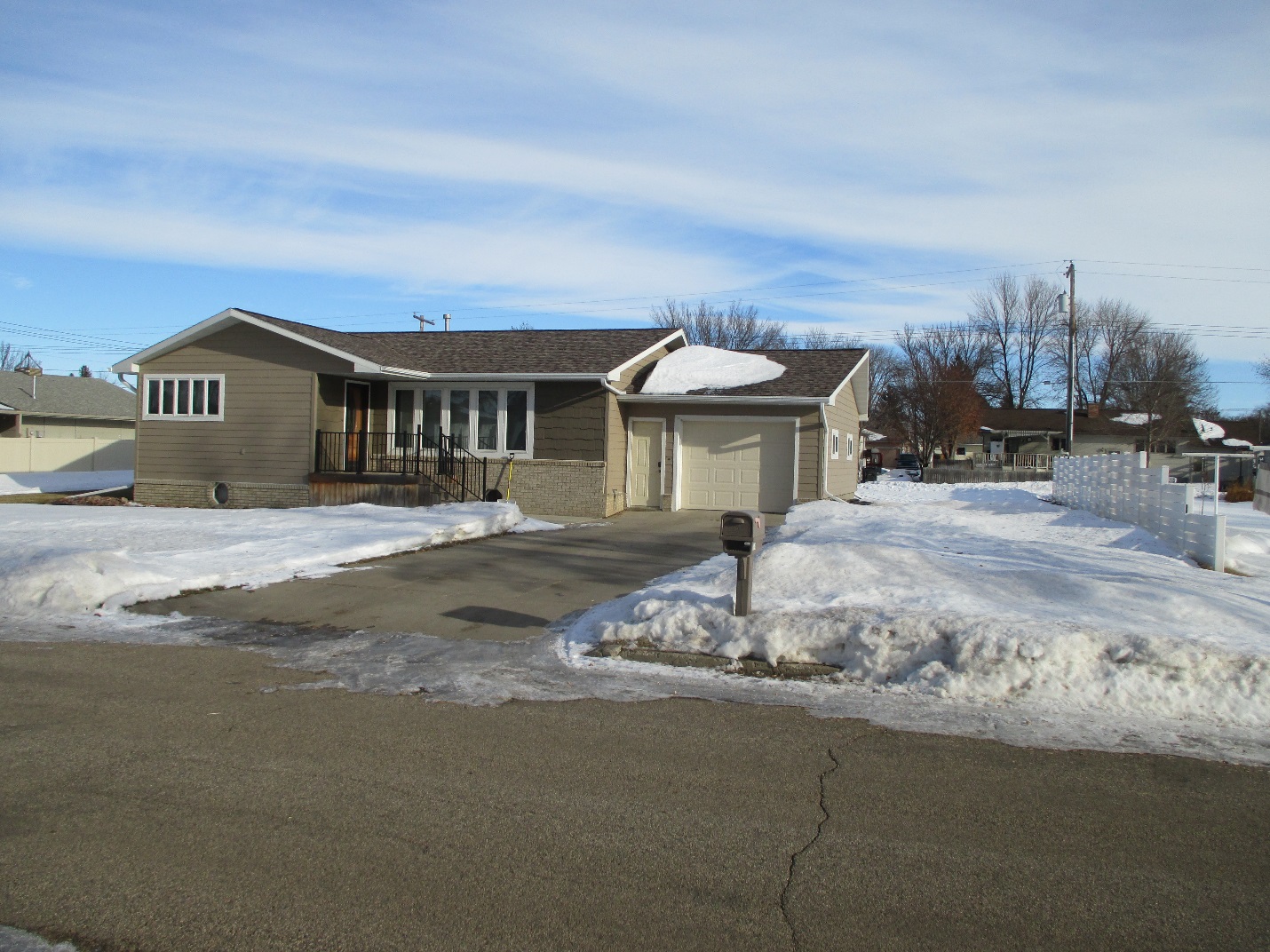 LOT SIZE 100’ X 120’                                      GROUND FLOOR 1024 SQ FT SINGLE-FAMILY ONE-STORY                      BASEMENT LIVING 1024 SQ FTAVERAGE QUALITY & CONDITION           2 BEDROOMS ABOVE 1 BELOWBUILT IN 1965                                                2 ½ BATHSCENTRAL AIR-NATURAL GAS                   ATTACHED GARAGE 416 SQ FT2014; BRICK FACE, WINDOWS GOOD       WOOD DECK 480 SQ FTCEMENT BOARD FABRICATED SHAKES     ABOVE ROCK FACE COVERED FRONT DOORSOLD ON 12/4/2019 FOR $165,000         ASSESSED IN 2019 AT $135,840         1991 MOVED HOUSE FROM SELBYSOLD IN 2016 FOR $135,000                   NEW BASEMENT 1991ASSESSED IN 2014 AT $100.765                 RECORD #6133